В целях военно-патриотического воспитания подростков и молодежи, развития физической культуры и спорта, укрепления здоровья, повышения качества подготовки призывной и допризывной молодежи к военной службе, а также в целях формирования гражданско-патриотического сознания молодежи и воспитания толерантности в молодежной среде администрация Убеевского сельского поселения Красноармейского района п о с т а н о в л я е т            1. Провести с 23 января по 23 февраля 2021 года месячник по оборонно-массовой и спортивной работе, посвященный Дню защитника Отечества.  	2. Утвердить план мероприятий по подготовке и проведения месячника оборонно-массовой и спортивной работы (приложение № 1). 	3.  Контроль за исполнение данного постановления оставляю за собой.Глава Убеевского сельского поселения  Красноармейского района                                                                    Н.И.Димитриева Приложение  №  1к постановлению администрацииУбеевского сельского поселения Красноармейского районаот  26.01.2017    №  05План по подготовке и проведениюмесячника оборонно-массовой и спортивной работы в 2021 г.ЧĂВАШ  РЕСПУБЛИКИКРАСНОАРМЕЙСКИ РАЙОНĚ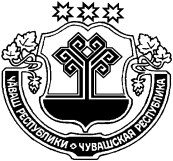 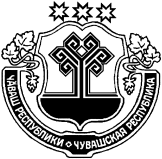 ЧУВАШСКАЯ  РЕСПУБЛИКАКРАСНОАРМЕЙСКИЙ РАЙОНУПИ ЯЛ ПОСЕЛЕНИЙĚНАДМИНИСТРАЦИЙĚ       ЙЫШĂНУ2021.01.26     05   №Упи салиАДМИНИСТРАЦИЯУБЕЕВСКОГОСЕЛЬСКОГО ПОСЕЛЕНИЯ             ПОСТАНОВЛЕНИЕ    26.01. 2021    №  05с. УбеевоО проведении месячника по                                                                                                           оборонно-массовой и спортивной работе, посвященного Дню защитника Отечества№п/пНаименование мероприятияСрокиОтветственныеТоржественные мероприятия, посвященные открытию месячника23 январяГлава с/п,  МБОУ УСОШ  (по согласованию)Проведение патриотических уроков и уроков мужества, посвященных знаменательным датам воинской Славы РоссииВ течение месячникаКл. руковод. МБОУ УСОШ (по согласованию)Проведение единых классных часов, посвященных снятию блокады  Ленинграда27  января   Руководители образовательных организаций (по согласованию)Торжественные мероприятия, посвященные32-й годовщине вывода советских войск из Демократической Республики Афганистан11-17 февраля Глава с/п,  руководители образовательных организаций, совет молодежи (по согласованию)Проведение уроков мужества, посвященных военным действиям в Республике Афганистан12-17 февраляГлава с/п.   руководители образовательных организаций, совет молодежи (по согласованию)Фестиваль «Нам этот мир завещано беречь!»12 февраляМБОУ УСОШ  (по согласованию)Благоустройство памятников и территории, прилегающей к памятникам воинам, погибшим в годы Великой Отечественной войны, воинских мемориаловВ течение месячникаМБОУ УСОШ  (по согласованию), совет молодежи (по согласованию)Шефская помощь ветеранам и вдовам ВОВ, труженикам тылаВ течение месячникаМБОУ УСОШ , совет молодежи (по согласованию)Организация встреч с ветеранами войны и труда, воинами-интернационалистамиВ течение месячникаМБОУ УСОШ , совет ветеранов  (по согласованию)Посещение online-экскурсий Музеев боевой славы  20-23 февраляМБОУ УСОШ кл. руковод, библ. (по согласованию)Гражданско-патриотическая акция «Память»                                                          В течение месячникаРуководители образовательных организаций, совет молодежи (по согласованию)Лесная олимпиада  6 февраляРуководители образовательных организаций, совет молодежи (по согласованию)Конкурс патриотических стихов  учащихся образовательных организаций «Ради жизни на земле»                                                                                С 31 января по 6 февраляРуководители образовательных организаций, совет молодежи (по согласованию)Олимпиада по ПДД24 январяРуководители образовательных организаций, (по согласованию)Научно-практическая конференция «Поиск»  9 февраляРуководители образовательных организаций, (по согласованию)Конкурс патриотических стихов учащихся образовательных организаций «Ради жизни на земле»27 январяРуководители образовательных организаций, (по согласованию)Проект «Маршруты. На пути к неизведанному» (конкурс исследовательских работ)20 февраляРуководители образовательных организаций, (по согласованию)Гражданско-патриотическая акция «Обелиск»В течение месячникаРуководители образовательных организаций, (по согласованию)Гражданско-патриотическая акция «Звезда Тимура»В течение месячникаРуководители образовательных организаций, (по согласованию)Размещение материалов на сайте администрации районаВ течение месячникаРуководители образовательных организаций, (по согласованию)Подведение итогов месячника, предоставление отчетов по результатам проведения месячника24-28 февраляГлав с/п.,     руководители образовательных организаций, (по согласованию)Открытое первенство Красноармейского района по лыжным гонкам 18 январяРуководители образовательных организаций, (по согласованию)Кубок «2018» по мини-футболу с.Красноармейское (1 этап)20 январяГлава с/п, руководители образовательных организаций, (по согласованию)Первенство района по лыжным гонкам – Лыжня России 2018 года09-10 февраляРуководители образовательных организаций, (по согласованию)День здоровья и спорта17 февраля Руководители образовательных организаций, (по согласованию)Соревнования по волейболу памяти воина-интернационалиста В.Степанова17 февраляРуководители образовательных организаций, (по согласованию)Лыжная эстафета «Тантăш» среди школьных команд20 февраляРуководители образовательных организаций, (по согласованию)